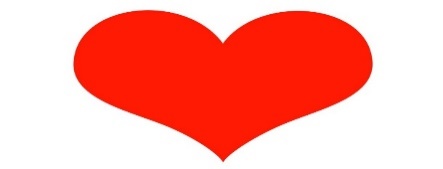 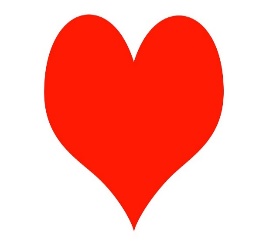 W kalendarzu Święto Matki,
z życzeniami śpieszą dziatki. 
Ja Ci mamo dziś w podzięce,
za Twe trudy daję serce
i przepraszam za me psoty,
za wybryki i kłopoty.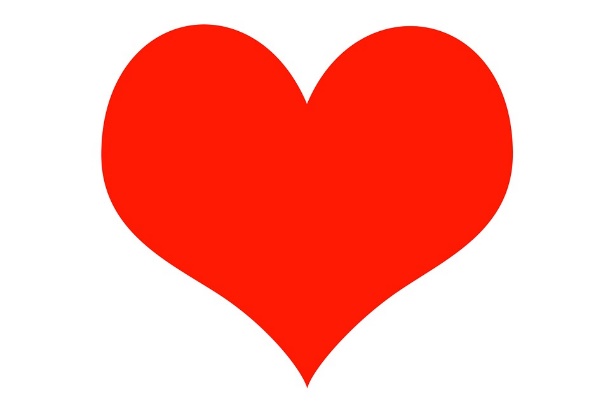 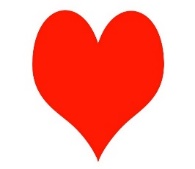 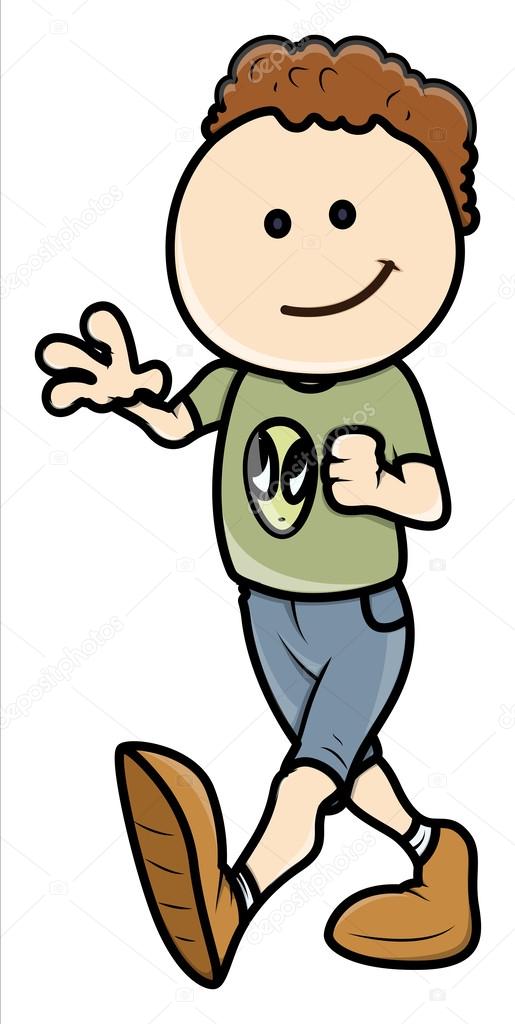    twój syneczek kubusi                                         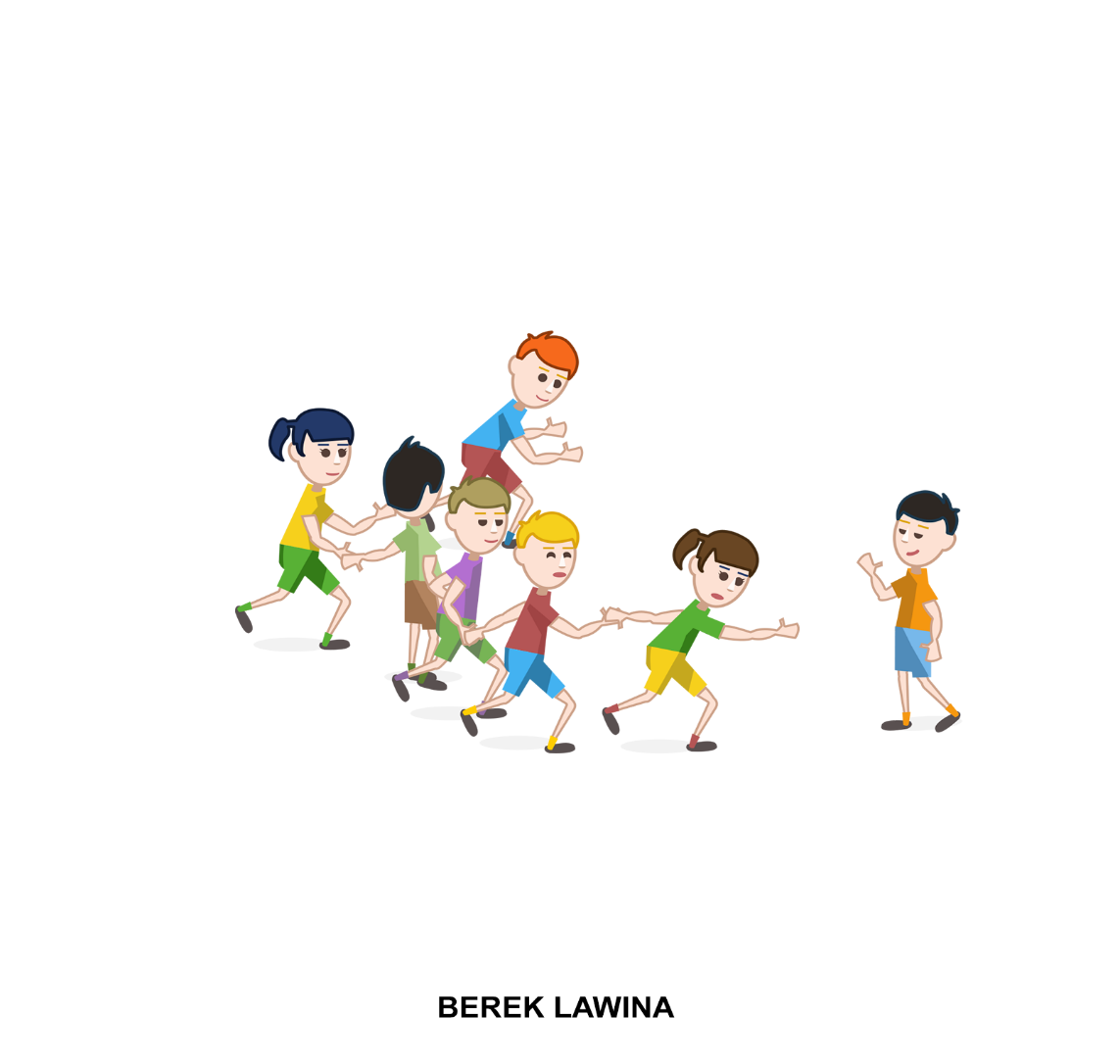 